尊敬的先生/女士：我们谨通知您，对于将在坦桑尼亚阿鲁沙举行的ITU-T第20研究组（物联网（IoT）和智慧城市与社区（SC&C））开幕全体会议（2023年9月13日）、SG20全体会议和联络声明会议（2023年9月20日）以及闭幕全体会议（2023年9月22日）将只提供网播。所有其他会议都尽最大努力通过交互式远程参会提供支持。为了远程访问会议，代表必须注册参加会议。与会者应该了解，按照惯例，会议不会因为远程与会者无法连线、听不到或无法被听到而推迟或中断，一切听从主席的酌情安排。如果认为远程与会者的语音质量不佳，主席可以打断远程与会者的发言，并且在有迹象表明问题得到解决之前，可以不让该与会者发言。祝您与会顺利且富有成效。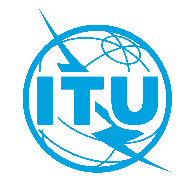 国 际 电 信 联 盟电信标准化局2023年8月10日，日内瓦文号：电信标准化局第3/20号
集体函勘误1
SG20/CB致：–	国际电联各成员国主管部门；–	ITU-T部门成员；–	第20研究组的ITU-T部门准成员；–	国际电联学术成员电话：+41 22 730 6301致：–	国际电联各成员国主管部门；–	ITU-T部门成员；–	第20研究组的ITU-T部门准成员；–	国际电联学术成员传真：+41 22 730 5853致：–	国际电联各成员国主管部门；–	ITU-T部门成员；–	第20研究组的ITU-T部门准成员；–	国际电联学术成员电子邮件：tsbsg20@itu.int致：–	国际电联各成员国主管部门；–	ITU-T部门成员；–	第20研究组的ITU-T部门准成员；–	国际电联学术成员网址：https://itu.int/go/tsg20事由：第20研究组会议及活动；2023年9月12-22日，阿鲁沙第20研究组会议及活动；2023年9月12-22日，阿鲁沙顺致敬意！电信标准化局主任
尾上诚藏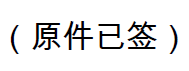  ITU-T SG20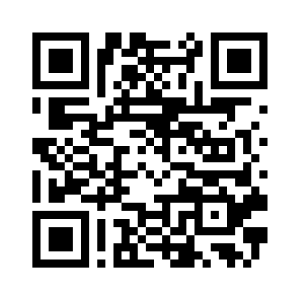 顺致敬意！电信标准化局主任
尾上诚藏最新会议信息